School of Contemporary Arts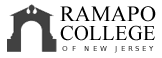 Communication Arts: Undeclared ConcentrationRecommended Four-Year Plan (Fall 2022)This recommended four-year plan is designed to provide a blueprint for students to complete their degrees within four years. These plans are the recommended sequences of courses. Students must meet with their Major Advisor to develop a more individualized plan to complete their degree. This plan assumes that no developmental courses are required. If developmental courses areneeded, students may have additional requirements to fulfill,  which are not listed in the plan and degree completion may take longer. Three writing intensive courses are required in the major and/or school core (examples are marked by WI designation in the plan below). Consult with your advisor for specific details.NOTE: This recommended Four-Year Plan is applicable to students admitted into the major during the 2022-2023 academic year.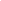 Total Credits Required: 128 creditsGPA: 2.0First YearFirst YearFirst YearFirst YearFirst YearFirst YearFall SemesterHRS✓Spring SemesterHRS✓Gen Ed:  INTD 101- First Year Seminar4Gen Ed: AIID 201-Studies in Arts and Humanities 4Gen Ed: CRWT 102- Critical Reading & Writing II4Gen Ed: Global Awareness4Gen Ed: SOSC 110 - Social Science Inquiry 4Major: COMM 204-Media Literacy4 Gen Ed: Historical Perspectives4Major: COMM 221-Speech for Communication Arts4 Career Pathways: PATH CA1 - Career     Pathways Module 1Degree
Rqmt.Total:16Total:16Second YearSecond YearSecond YearSecond YearSecond YearSecond YearFall SemesterHRS✓Spring SemesterHRS✓Gen Ed: Quantitative ReasoningMATH 104-Math for the Modern World (Recommended)4Gen Ed: Scientific Reasoning4Major: History/Theory/Criticism Course 200 Level (Category 2) - Concentration course4Gen Ed: Distribution Category (Choose one): Systems, Sustainability, and Society OR Values and Ethics (Course must be outside of CA)4Gen Ed: Distribution Category - Culture and Creativity (Course recommended: COMM 234-Intercultural Communication WI)4Major: Concentration Course4Major: Concentration Elective4Elective (OR Minor)4 Career Pathways: PATH CA2 - Career     Pathways Module 2Degree
Rqmt. Career Pathways: PATH CA3 - Career     Pathways Module 3Degree
Rqmt.Total:16Total:16Third YearThird YearThird YearThird YearThird YearThird YearFall SemesterHRS✓Spring SemesterHRS✓Elective (or Minor)4 School Core: CA Upper Level Interdisciplinary Course - WI4Major: History/Theory/Criticism Course 300 Level(Category 2) - Course 24Major: Concentration Course WI4Major: Concentration Course4Elective (OR Minor)4Major: Concentration Course WI4Elective (OR Minor)4Total:16Total:16Fourth YearFourth YearFourth YearFourth YearFourth YearFourth YearFall SemesterHRS✓Spring SemesterHRS✓Major: Concentration Course4 Major: Capstone/Senior Project Portfolio Course4Major: Concentration Course WI4  Major: Concentration Course4Major: CNTP 388: Co-Op/Internship ContemporaryArts4 Major: Concentration Course4Elective (OR Minor)4Elective (OR Minor)4Total:16Total:16